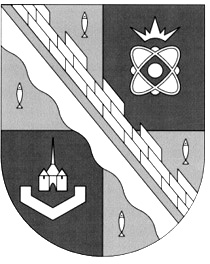 СОВЕТ ДЕПУТАТОВ МУНИЦИПАЛЬНОГО ОБРАЗОВАНИЯСОСНОВОБОРСКИЙ ГОРОДСКОЙ ОКРУГ ЛЕНИНГРАДСКОЙ ОБЛАСТИ(ЧЕТВЕРТЫЙ СОЗЫВ)Р Е Ш Е Н И Еот 24.04.2024 года  № 39Рассмотрев решение территориальной избирательной комиссии Сосновоборского городского округа Ленинградской области от 22 марта 2024 года № 95/462 «Об определении схемы одномандатных избирательных округов муниципального образования Сосновоборский городской округ» и руководствуясь статьей 18 Федерального закона от 12.06.2002 №67-ФЗ «Об основных гарантиях избирательных прав и права на участие в референдуме граждан Российской Федерации» (с изменениями), статьей 9 областного закона Ленинградской области от 15.03.2012 N 20-оз «О муниципальных выборах в Ленинградской области» (с изменениями), совет депутатов Сосновоборского городского округа Ленинградской областиР Е Ш И Л:1. Утвердить схему одномандатных избирательных округов на территории муниципального образования Сосновоборский городской округ Ленинградской области для проведения выборов депутатов совета депутатов муниципального образования Сосновоборский городской округ Ленинградской области, включающую графическое изображение схемы одномандатных избирательных округов, согласно приложению.2. Настоящее решение вступает в силу со дня его официального обнародования на сайте городской газеты «Маяк» и применяется к правоотношениям, возникшим в связи с проведением муниципальных выборов депутатов совета депутатов муниципального образования Сосновоборский городской округ Ленинградской области пятого созыва, назначенных после вступления в силу настоящего решения.3. Настоящее решение официально обнародовать на сайте городской газеты «Маяк».Заместитель председателя совета депутатовСосновоборского городского округа                                     А.А. ПавловГлава СосновоборскогоГородского округа                                                                   М.В. Воронков                                                            ПРИЛОЖЕНИЕ                                                                                 к решению совета депутатов                                                                                             Сосновоборского городского округа                                                                     от 24 апреля 2024 № 39СХЕМАодномандатных избирательных округов на территории муниципального образования Сосновоборский городской округ Ленинградской области для проведения выборов депутатов совета депутатов муниципального образования Сосновоборский городской округ Ленинградской области и ее графическое изображениеСхема одномандатных избирательных округов муниципального образования Сосновоборский городской округ Ленинградской областиКоличество одномандатных округов – 20Количество мандатов – 20Одномандатный избирательный округ - № 1Количество избирателей – 2988Количество мандатов – 1Описание границ одномандатного избирательного округа № 1: от территории СНТ «Новое Керново» до Копорского шоссе, включая дома № 2, 6, 8, далее до поворота на Ракопежи – Глобицы, включая улицы: Загородная, Сосновая, Садовая, Лесная до южной границы Сосновоборского городского округа, далее по восточной границе Сосновоборского городского округа до автодороги на Красную Горку, далее по границе автодороги до пересечения с железной дорогой Калище – Санкт – Петербург до платформы 80 км., далее по проезду от платформы 80 км до пр. Ал. Невского, далее до д. № 31 по пр. Ал. Невского (включительно), далее территории воинской части до д. № 15 по ул. Советской, далее до д. № 8 по ул. Мира (включая) далее до д. № 1 по ул. Ленинградская, (включая), далее до территории СНТ «Новое Керново» (включая).  Избирательный округ включает в себя: ул. Мира, 3, 5, 5А,8,9, пр.А.Невского (все дома), ул. Речная (все дома), ул.Советская, 15, 62А, 63, Копорское шоссе, 2, 3, 4 к.2, 5, 6, 8, ул.Набережная (все дома), ул. Новая (все дома), ул.Полевая ( все дома),  ул.Калищенская (все дома), ул.Пограничная (все дома),  ул. Заречная (все дома), ул.Луговая (все дома), ул.Загородная (бывшая д.Ракопежи) (все дома),  ул. Сосновая (все дома), ул.Садовая (все дома), ул.Лесная (бывшая д.Ракопежи)(все дома), Лесной проезд, 2, 3, 4, 5, 6, 8, 10, ул.Смольненская (бывший п.Смольненский) (все дома), наб. р.Воронки (бывшая д.Керново), 5, 25, База «Салют», 21, 21А, 21Б, ул.Вокзальный проезд, 1В, 5, в/ч 3705, в/ч 2133, ДНТ «Весна» (все улицы) (все дома), ТСН «Престиж»(все улицы)(все дома), ДНТ «Хутор» (все улицы)(все дома), ДНТ «Надежда»(все улицы)(все дома), Ракопежское шоссе (все дома), ТСН «Смолокурка»(все улицы) (все дома), ДНТ «Бастион» (все улицы)(все дома), СНТ «Новое Керново» (все улицы)(все дома), ТСН «Рябина» (все улицы)(все дома), ДНТ «Малахит»(все улицы)(все дома), ДНТ «Лесное» (все дома), ТСН СНТ «Семья» (все улицы)(все дома), СНТ «Новокалищенское-2»(все улицы)(все дома), СНТ «Ромашка» (все улицы)(все дома), СТ «Северное»(все улицы)(все дома), ДНТ «Заозерное»(все улицы), ТСН «Райское-2» (все улицы)(все дома), СНТ «Березовая Роща»(все дома), СНТ «Энергетик» (все улицы)(все дома), СНТ «Ветеран»(все улицы)(все дома), ТСН «Фортуна»(все дома), ДНТ «Удача» (все дома), СНТ «Эхо» (все дома), ДНТ «Эхо-2»(все дома), ТСН «Балтийское»(все дома). Одномандатный избирательный округ - № 2Количество избирателей – 2354Количество мандатов – 1Описание границ одномандатного избирательного  округа № 2:  от пож. Депо ул. Ленинградская д.1 по ул. Соколова до ул. Боровая д.18, далее через р. Глуховка до ул. Ленинградская д. 28 (включительно), далее от ул. Ленинградская д. 28 до ул. Ленинская д.12, далее от ул. Ленинская д.12 до ул. Комсомольская д.15 (включительно), далее от  ул. Комсомольская д. 15 до ул. Комсомольская д. 16а, далее от Комсомольская д. 16а до ул. Комсомольская д. 4 (включительно), далее от ул. Комсомольская д. 4, до пож. Депо  по ул. Ленинградская д.1.Избирательный округ включает в себя: ул.Ленинская, 1, 2, 3, 4, 5, 7, 8, 9, 11, ул.Комсомольская, 2, 3, 4, 5, 6, 7, 8, 9, 10, 12, 13,14, 15, ул.Ленинградская, 1, 2, 4, 6, 8, 10, 12, 14, 16, 18, 20, 22, 24, 26, 28, ул.Боровая, 18, ул.Речной проезд, 5,7.Одномандатный избирательный округ - № 3Количество избирателей – 2226Количество мандатов – 1Описание границ одномандатного избирательного  округа № 3: начиная от ул. Ленинградская д. 28 до д. 6 по ул. 50 лет Октября (включая), далее от д. 6 по ул. 50 лет Октября до ул. Сибирская д. 2(включая),далее до  ул. Сибирская д. 6, далее до ул. Сибирская д.5 (включая), далее по дворовой территории до ул. 50 лет Октября д.19, далее через перекрёсток до р. Коваш напротив дома № 20 по ул. Комсомольская, далее через проезжую часть до ул. Комсомольская д. 20(включая), далее от ул. Комсомольская д. 20 до ул. Ленинская д. 12 (не включая), далее от Ленинская д. 12 до ул. Ленинградская д. 28 (не включая).Избирательный округ включает в себя: ул.Высотная, 1,2, 3, 4, 5, 6, 7, 9, ул.50 Лет Октября, 6, 8, 10, 12, 14, 15, 17, 19, ул.Сибирская, 1, 2, 3, 4, 5, 6, ул.Комсомольская, 20Одномандатный избирательный округ - № 4Количество избирателей – 2827Количество мандатов – 1Описание границ одномандатного избирательного  округа № 4:  от ул. Солнечная д. 3 (включая) по оси ул. Солнечной  до ул. Солнечная д. 13(включая), до ул. Сибирская д. 10 (включая), до ул. Космонавтов д. 12 (включая), до ул. Космонавтов д. 10  (включая), до д.2 по ул. Космонавтов (включая), до ул. Пионерская д. 10 (включая), до ул. Пионерская д. 2 (включая), до ул. Пионерская д. 4 (включая), до ул. Комсомольская д.19, до ул. Комсомольская д.21 (включая), до ул. Комсомольская д.21а (включая), до ул. Сибирская д. 5 (исключая), до ул. Сибирская д. 6 (исключая), до ул. Солнечная д.3Избирательный округ включает в себя: ул. Сибирская, 8, 10, 12, ул.Комсомольская, 19, 21, 21А, 23, 25, ул.Космонавтов, 2, 6, 8, 10, 12, ул.Солнечная, 3, 5, 7, 9, 11, 13,  ул.Пионерская, 2, 4, 8, 10. Одномандатный избирательный округ - № 5Количество избирателей – 2672Количество мандатов – 1Описание границ одномандатного избирательного  округа № 5: от ул. Солнечной д. 15 (включая) до ул. Сибирской д. 14 (включая), до ул. Сибирской д. 16 (включая), до ул. Космонавтов д. 10 (исключая), далее до пересечения  ул. Комсомольской с ул. Космонавтов, далее по нечётной стороне по ул. Комсомольская до пересечения ул. Комсомольская с ул. Петра Великого, далее до ул. Петра Великого д. 4 (включая), далее до ул. Петра Великого д. 6 (исключая), далее до ул. Космонавтов д. 26 (включая), далее до ул. Солнечная д. 25 (включая), далее до ул. Солнечная д. 14 (исключая), далее до пр. Героев д. 8 (включая), далее до храма Соборный проезд д.1, далее до ул. Солнечной  д. 15.           Избирательный округ включает в себя: ул.Космонавтов, 16, 18, 20, 22, 24, 26, ул.Солнечная, 15, 17, 23, 23А, 25, 25А, пр.Героев, 4,  6,  8, ул. Сибирская, 14, 16, ул. Петра Великого, 4, ул.Больничный городок, 3/13.Одномандатный избирательный округ - № 6Количество избирателей – 2422Количество мандатов – 1Описание границ одномандатного избирательного  округа № 6: от ул. Солнечная д. 14 (включая) до пр. Героев д. 12 (включая), далее до ул.Красных Фортов 10(включая), далее до ул. Красных Фортов д. 13 (включая), далее до ул. Малая Земля д. 3 (включая), далее до ул. Красных Фортов д. 5 (не включая),  далее ул. Солнечная д. 22 (включая), далее ул. Солнечная д. 57 (корпус 1,2,3) (включая), далее до ул. Солнечная д. 14.Избирательный округ включает в себя: ул.Солнечная, 14, 20, 22, 57 (корпус 1,2,3), ул.Кр.Фортов, 1, 2, 4, 6, 8, 9, 10, 11/2, 13, пр.Героев, 12, ул.Малая Земля, 3Одномандатный избирательный округ - № 7Количество избирателей – 1968Количество мандатов – 1Описание границ одномандатного избирательного  округа № 7: от пересечения ул. Молодёжная с ул. Солнечная, далее по ул. Солнечная до ул. Солнечная д. 22а, далее до ул. Красных Фортов д. 5 (включая), далее до ул. Малая Земля д. 8 (не включая), далее до ул. Молодёжная д. 9 (включая), далее до ул. Молодёжная д. 3 (включая), далее вдоль ул. Молодёжная до пересечения с ул. Солнечная.Избирательный округ включает в себя: Солнечная, 26, 30, 30/2, 32, 34, ул.Кр.Фортов, 5, 7, ул.Молодежная, 1, 3, 7, 9Одномандатный избирательный округ - № 8Количество избирателей – 2662Количество мандатов – 1Описание границ одномандатного избирательного  округа № 8: от пересечения пр. Героев с ул. Красных Фортов до д. 10а по ул. Красных Фортов (исключая), до д. 34 по пр. Героев (включая), до д. 14 по пр. Героев (включая), далее по оси улицы Космонавтов до д. 6 по ул. Парковой (включая), до пересечения пр. Героев с ул. Красных ФортовИзбирательный округ включает в себя: ул. Кр.Фортов, 16, 18, 20, пр.Героев, 14, 22, 24, 26, 28, 30, 32, 34, 38, 40, 42, 44, 46, 48, 50, 52, ул. Парковая, 6Одномандатный избирательный округ - № 9Количество избирателей – 2795Количество мандатов – 1Описание границ одномандатного избирательного  округа № 9: от ул. Солнечная д. № 33(включая) до ул. Солнечная д. № 39(включая) до перекрестка пр. Героев с пр. Александра Невского, до мкр. "Искра", ул. Приозерная з/у №18 (включая), до мкр. "Искра", ул. Некрасова, д.№2 (включая), до мкр. "Искра", ул.Некрасова, з/у № 18 (включая), до мкр. "Искра", ул.Некрасова, з/у № 26 (включая), до от ул. Благодатной з/у №1 (включая) до ул. Благодатной з/у №15 (включая), до ул. Ореховой  з/у №27 (включая), до ул. Ореховой  з/у №16 (включая), до ул. Благодатной з/у №21 (включая), до ул. Благодатной з/у №27 (включая), до ул. Сиреневой з/у №19 (включая), до ул. Сиреневой з/у №20 (включая), до ул. Благодатной з/у №33 (включая), до ул. Благодатной з/у №35 (включая), до ул. Благодатной з/у №30 (включая), до ул. Рябиновой з/у №9 (включая), до ул. Ореховой  з/у №1 (включая), до ул. Ореховой  з/у №7 (включая), до ул. Благодатной з/у №2 (включая), до ул. Петра Великого д. 8 (включая), до ул. Петра Великого д. 6 (включая), до дома № 27а по ул. Солнечной (включая), далее до дома № 27 по ул. Солнечной (включая), далее до дома № 55  по ул. Солнечной (включая), далее до дома № 33 по ул. Солнечной. Избирательный округ включает в себя: ул.Солнечная, 27, 27А, 33, 35, 36, 37, 38, 39, 43, 43/2, 45, 47, 49, 53, 55, ул.Петра Великого, 6,8, Участок ИЖС:(ул.Благодатная, ул.Ореховая, ул.Рябиновая, ул.Сиреневая)(все дома), в/ч 87286, мкр. «Искра», ул.Моховая, (все дома), мкр. «Искра», ул.Добрая, (все дома), мкр. «Искра», ул.Весенняя (все дома), мкр. «Искра», ул.Еперина (все дома), мкр. «Искра», ул.Некрасова(все дома), мкр. «Искра», ул.Уварова, (все дома), мкр. «Искра», ул.Детская, (все дома) Одномандатный избирательный округ - № 10Количество избирателей – 2119Количество мандатов – 1Описание границ одномандатного избирательного  округа № 10: от пересечения ул. Красных Фортов с пр. Героев по пр. Героев до пересечения с ул. Молодёжная, далее по ул. Молодёжная до ул. Молодёжная д. 9 (не включая), далее до ул. Красных Фортов д. 15 (включая), далее до ул. Красных Фортов д. 16 (не включая), далее до пересечения ул. Красных Фортов с пр. Героев.Избирательный округ включает в себя: ул.Кр.Фортов, 15, 17, ул.Малая Земля, 6, 8, 10, 12, 14, 16, пр.Героев, 54, 56, 58, 60, 62, ул.Молодежная, 15Одномандатный избирательный округ - № 11Количество избирателей – 2098Количество мандатов – 1Описание границ одномандатного избирательного  округа № 11:от пересечения  пр. Героев с ул. Молодёжная, далее по чётной стороне улицы Молодёжная до дома № 22 (включая), далее до ул. Молодёжная д. 12 (включая), далее  до ул. Молодёжная д. 18 (включая), далее до пересечения пр. Ал. Невского с пр. Героев, далее до пересечения пр. Героев с ул. Молодёжная.Избирательный округ включает в себя: ул.Молодежная, 8, 10, 12, 16, 18, 20, 22, пр.Героев, 59, 61, 63, 65Одномандатный избирательный округ - № 12Количество избирателей – 2310Количество мандатов – 1Описание границ одномандатного избирательного  округа № 12: от точки пересечения ул. Парковая с ул. Красных Фортов  вдоль ул. Парковая до ул. Молодёжная д. 41 (не включая), далее до ул. Машиностроителей д. 8 (включая), далее до ул. Красных Фортов д. 35 ( включая), далее до точки пересечения ул. Парковая с ул. Красных Фортов.Избирательный округ включает в себя: ул. Машиностроителей, 2,4, 6, 8, ул.Кр.Фортов, 35, 37, 39, 41, 45, 47, в/ч 13260Одномандатный избирательный округ - № 13Количество избирателей – 2164Количество мандатов – 1Описание границ одномандатного избирательного  округа № 13: на пересечения ул. Красных Фортов с пр. Героев до пересечения ул. Молодёжная с пр. Героев, далее по ул. Молодёжная до ул. Молодёжной д. 27 (включительно), далее до ул. Молодёжная д. 28 (не включая), далее до ул. Красных Фортов д. 35 (не включая), далее до пересечения ул. Красных Фортов с пр. Героев.Избирательный округ включает в себя: ул Кр.Фортов, 23, 25, 27, 29, 31, 33, ул.Молодежная, 17, 19, 21, 23, 25, пр.Героев, 51, 53, 55, 57Одномандатный избирательный округ - № 14Количество избирателей – 2134Количество мандатов – 1Описание границ одномандатного избирательного  округа № 14: от ул. Молодёжной д. 78 (не включая) до ул. Молодёжная д. 74 (не включая), далее до ул. Молодёжная д. 66 (не включая), далее до ул. Молодёжная д. 42 (включая), далее на пересечении пр. Ал. Невского с пр. Героев, далее по пр. Ал. Невского до границы ГК «Искра» (не включая), далее до внешней границы ЖСК  «Металлооптика», далее до ул. Молодёжная д.78 включительно, исключая д.78 по ул. МолодежнаяИзбирательный округ включает в себя: ул. Молодежная, 42, 44, 46, 48, 54, 56, 60, 62, 64, 80, 82, 84, ЖСК «Металлооптика»:ул.Преображенская, ул.Благовещенская, ул.Гвардейская, ул.Северная, ул.Славянская, ул.Георгиевская, ул.Севастопольская (все дома).Одномандатный избирательный округ - № 15Количество избирателей – 2675Количество мандатов – 1Описание границ одномандатного избирательного  округа № 15: от ул. Молодёжная д. 41 (включая) до ул. Молодёжная д. 35а (не включая), далее до ул. Молодёжная д. 27 (не включая), далее до ул. Молодёжная д. 22 (не включая), далее до ул. Молодёжная д. 18 (не включая), далее до ул. Молодёжная д. 42 (не включая), далее до ул. Молодёжная д. 66 (включая), далее до ул. Молодёжная д. 74 (включая), далее до ул. Молодёжная д. 78 (включая), далее до д. Липово (включая территорию д. Липово), далее по шоссе А121 до ул. Береговая д. 72 (включая), далее до ул. Береговая д. 65 (включая), далее до ул. Рыбацкая д. 11 (включая), далее до ул. Береговая д. 1 (включая), далее до ул. Береговая д. 4а (включая), далее до ул. Молодёжная д. 41 (включая).Избирательный округ включает в себя: ул.Молодежная, 24,26, 28, 30, 30А, 33, 37, 39, 41, 43, 66, 68, 72, 74, 76,78, 86, ул.Липово (бывшая д.Липово)(все дома), ул.Рыбацкая (все дома), ул.Береговая (бывшая д.Ручьи)(все дома), ДНТ «Ручьи» (все улицы)(все дома), ДНТ «Сосновка»(все улицы)(все дома), ДНТСН «Приморский»(все улицы)(все дома).Одномандатный избирательный округ - № 16Количество избирателей – 2481Количество мандатов – 1Описание границ одномандатного избирательного  округа № 16: от д.60 по ул. Ленинградская (включая) до пр. Героев д. 5 (включая), далее до ул. Космонавтов напротив храма, далее до ул. Солнечная  напротив д. 20 (не включая), далее по нечётной стороне ул. Солнечная до пересечения с ул. 50 лет Октября, далее по ул. 50 лет Октября до пересечения с ул. Ленинградская, далее вдоль оси ул. Ленинградская до д.60 по ул. Ленинградская.Избирательный округ включает в себя: ул. Ленинградская, 30, 32, 34, 36, 38, 40, 44, 44А, 44Б, 48, 50, 52, 56, 58,60, пр.Героев, 5.Одномандатный избирательный округ - № 17Количество избирателей – 2447Количество мандатов – 1Описание границ одномандатного избирательного  округа № 17: от д. 72 по ул. Афанасьева (включая) до д. 60 по ул. Ленинградской (исключая), до д. 64 по ул. Ленинградской (исключая), до д. 15 по пр. Героев (исключая), до д. 31 по пр. Героев (исключая), до д. 64 по пр. Героев (включая), до д. 7 по ул. Афанасьева (включая) до д. 68 по ул. Парковая (включая), далее вдоль оси ул. Парковая до пересечения  с ул. Ленинградской, до д. 6 по ул. Афанасьева, до д. 38 по ул. Морской (всключая), до д. 30а по ул. Морской (всключая), до д. 31 по ул. Морской (всключая), до д. 33 по ул. Морской (всключая),до д. 72 по ул. Афанасьева Избирательный округ включает в себя: пр.Героев, 64, 66, 68, 70, ул.Ленинградская, 23, 25, 62, 66, 66А, 70, 72, ул. Морская (все дома), ул.Афанасьева(все дома), ул.Парковая, 68, 70, 74, Устьинский проезд(все дома)Одномандатный избирательный округ - № 18Количество избирателей – 2336Количество мандатов – 1Описание границ одномандатного избирательного  округа № 18: от д. 5а по Липовскому проезду (включая) до д. 31 по пр. Героев (включая), до д. 15 по пр. Героев (включая), до д. 17 по пр. Героев (включая), до д. 9 по пр. Героев (включая), до д. 29 по пр. Героев (включая), до д. 1 по Липовскому проезду (включая), до д. 14 по ул. Парковой (включая), до д. 16 по ул. Парковой (включая), до д. 3 по Липовскому проезду (включая), до д. 5 по Липовскому проезду (включая), до д. 5а по Липовскому проездуИзбирательный округ включает в себя: пр.Героев, 9, 11, 13, 15, 17, 19, 23, 27, 29, 31, Ул.Парковая, 14, 16, Липовский пр-д, 1, 3, 3А, 5, 5А.Одномандатный избирательный округ - № 19Количество избирателей – 2594Количество мандатов – 1Описание границ одномандатного избирательного  округа № 19: от д. 11 по Липовскому проезду (включая) до д. 29 по Липовскому проезду (включая), до д. 33 по Липовскому проезду (включая), до д. 52 по ул. Парковая (включая), до д. 54 по ул. Парковая (включая), до д. 50 по ул. Парковая (исключая),до д. 19а  по Липовскому проезду (включая), до д. 34 по ул. Парковая (включая), до д. 36 по ул. Парковая (исключая), до д. 28  по ул. Парковая (включая), до д. 22  по ул. Парковая (включая), до д. 22  по ул. Парковая (включая), до д. 24  по ул. Парковая (включая), до д. 11 по Липовскому проезду.Избирательный округ включает в себя: ул.Парковая, 22, 24, 26, 28, 30, 32, 32А, 34, 52, 54, 56, Липовский пр-д, 9Б, 11, 17, 19, 19А, 19Б, 21, 23, 23А, 23Б, 29, 31, 31Б, 33, пр.Героев, 33, 33Б.Одномандатный избирательный округ - № 20Количество избирателей – 2759Количество мандатов – 1Описание границ одномандатного избирательного  округа № 20: от ул. Науки уч. 39 (включая) до ул. Парковая д. 9(включая), до д. 18 по  ул. Парковая (включая), до д. 20 по  ул. Парковая (включая),  до д. 28 по ул. Парковая (исключая),  до д. 38 по  ул. Парковая (включая), до д. 36 по  ул. Парковая (включая), до д. 4 по Липовскому проезду (исключая), до д. 6 по Липовскому проезду (исключая), до д. 50  по ул. Парковая (включая), до д.56 по  ул. Парковая (исключая), до д. 60  по ул. Парковая (включая), до д. 72  по ул. Парковая (включая), до д. 66 по  ул. Парковая (включая), по оси ул. Парковая до пересечения с ул. Ленинградской, по оси ул. Ленинградской до пересечения с ул. Латия, до  ул. Науки уч. 39.Избирательный округ включает в себя: ул.Парковая, 9, 13, 15, 17, 18, 19, 20, 21, 21А, 25, 36, 38, 40, 42, 44, 46, 48, 50, 60, 62, 64, 66, 72, пр.Энергетиков (все дома), ул.Науки (все дома), в/ч 4939, ул.Марьясова (все дома), ул. Коблицкого (все дома), ул. Латия (все дома), ул.Муравьева (все дома). «Об утверждении схемы одномандатных избирательных округов на территории муниципального образования Сосновоборский городской округ Ленинградской области для проведения выборов депутатов совета депутатов муниципального образования Сосновоборский городской округ Ленинградской области»